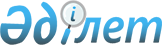 О внесении изменения в решение маслихата от 25 сентября 2013 года № 198 "Об утверждении Правил оказания социальной помощи, установления размеров и определения перечня отдельных категорий нуждающихся граждан"
					
			Утративший силу
			
			
		
					Решение маслихата города Рудного Костанайской области от 29 апреля 2014 года № 272. Зарегистрировано Департаментом юстиции Костанайской области 22 мая 2014 года № 4741. Утратило силу решением маслихата города Рудного Костанайской области от 6 июня 2016 года № 29      Сноска. Утратило силу решением маслихата города Рудного Костанайской области от 06.06.2016 № 29.

      В соответствии со статьей 6 Закона Республики Казахстан от 23 января 2001 года "О местном государственном управлении и самоуправлении в Республике Казахстан" маслихат РЕШИЛ:

      1. Внести в решение маслихата от 25 сентября 2013 года № 198 "Об утверждении Правил оказания социальной помощи, установления размеров и определения перечня отдельных категорий нуждающихся граждан" (зарегистрированное в Реестре государственной регистрации нормативных правовых актов под номером 4276, опубликованное 8 ноября 2013 года в городской газете "Рудненский рабочий") следующее изменение:

      в Правилах оказания социальной помощи, установления размеров и определения перечня отдельных категорий нуждающихся граждан, утвержденных указанным решением:

      подпункт 1) пункта 6 изложить в новой редакции:

      "1) участникам и инвалидам Великой Отечественной войны, на бытовые нужды, в размере 10 месячных расчетных показателей;".

      2. Настоящее решение вводится в действие по истечении десяти календарных дней после дня его первого официального опубликования и распространяется на отношения, возникшие с 1 мая 2014 года.



      СОГЛАСОВАНО

      Руководитель государственного учреждения

      "Рудненский городской отдел занятости

      и социальных программ"

      _____________________________ C. Костина


					© 2012. РГП на ПХВ «Институт законодательства и правовой информации Республики Казахстан» Министерства юстиции Республики Казахстан
				
      Председатель внеочередной

      сессии городского маслихата

Р. Бермухамбетов

      Секретарь

      городского маслихата

В. Лощинин
